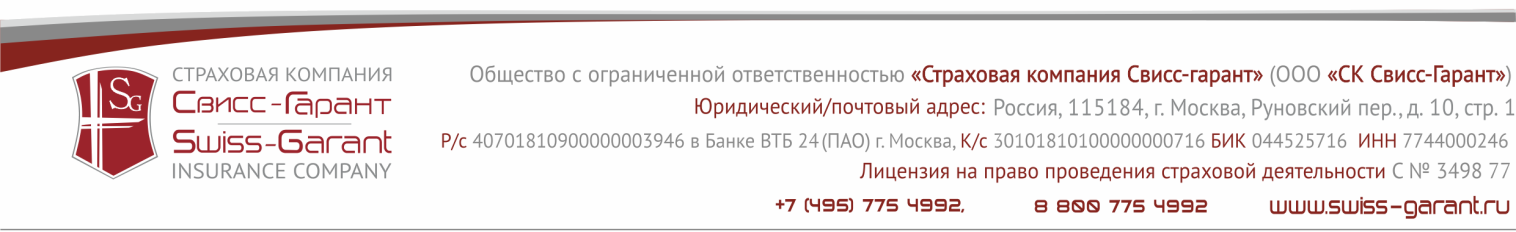 П О Л И Сстрахования на случай причинения убытков вследствие нарушения прав Страхователяна объекты интеллектуальной собственности №  _____Выдан:					_______________________________________________________________, (наименование или Ф.И.О. Страхователя)находящемуся (проживающему)		_______________________________________________________________по адресу: 				_______________________________________________________________(точный адрес места проживания) паспорт:				серия __________ № _________, выдан ____________________________(документ, удостоверяющий личность)		_______________________________________________________________,(кем выдан, дата выдачи)банковские реквизиты: 			______________________________________________________________ ,телефон/факс/e-mail: 			_______________________________________________________________,в том,  что  в  соответствии  с “Правилами страхования на случай причинения убытков вследствие нарушения прав Страхователя на объекты интеллектуальной собственности” Страховщика с ним заключен договор страхования.Объект страхования: 			Имущественные интересы Страхователя, связанные с судебнымирасходами, произведенными Страхователем вследствие необходимостизащиты своих прав, по делам, в которых Страхователь выступаетв качестве ответчика. Объект интеллектуальной собственности: ______________________________________________________________ _______________________________________________________________,(указать объект интеллектуальной собственности)Документ, удостоверяющий право	______________________________________________________________________на объект интеллектуальной собственности: __________________________________________________________________(указать авторский договор, договор о смежных правах, лицензионный договор или иной договор: №, дата заключения, наименование, Ф.И.О., адрес, телефон соавторов, срок действия договора)Страховая сумма:			________________________________________________________________________________________________________________________________________ руб.(сумма цифрами и прописью)Франшиза:				_________________________________________________(вид, % или руб.)Страховой тариф:			__________________________________________________________ %.Страховая премия:			________________________________________________________________________________________________________________________________________ руб.(сумма цифрами и прописью)_________________________________________________________.(сроки и порядок внесения)Договор страхования заключен на срок:	_______________________________________________________________.Договор вступает в силу: 		 “____” ___________ 20__ г.  и оканчивается “____” ____________ 20__ г.Особые условия:			______________________________________________________________________________________________________________________________.Изменение и расторжение договора страхования  осуществляется в порядке, предусмотренном гражданским законодательством и Правилами страхования.Страхователь с  Правилами  страхования ознакомлен и  один экземпляр получил Страхователь, подписывая настоящий Полис, в соответствии Федеральным законом «О персональных данных» дает Страховщику согласие на обработку своих персональных данных (фамилия, имя, отчество; дата рождения; данные документа, удостоверяющего личность, место жительства; контактный телефон; данные о диагнозе, объеме, сроках, условиях и результатах оказания медицинских услуг).Страхователь дает Страховщику согласие на следующие действия по обработке персональных данных: сбор, хранение, обновление, использование, обезличивание, блокирование, уничтожение персональных данных, предоставление доступа к медицинским документам, передача информации о факте обращения и прохождения лечения в целях  исполнения обязательств по настоящему договору страхования, а также в иных случаях, как на бумажных, так и на электронных носителях.  Указанное согласие Страхователя действительно в течение срока действия настоящего Полиса и в течение 2 лет после окончания срока его действия.Страхователь вправе в любое время письменно отозвать согласие на обработку Страховщиком своих  персональных данных. “____” _______________ 20__ г.				     	__________________________________________										(подпись Страхователя)Страховщик:						  Страхователь:____________________________________________	  ________________________________________________